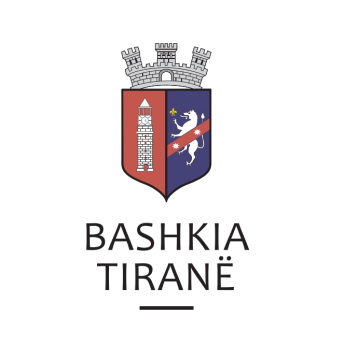                                                                                               R E PU B LI K A  E  S H Q I P Ë R I S Ë
                                                         	         BASHKIA TIRANË                                      NJOFTIM                                                                            19.02.2020Mbështetur në Vendimin e Këshillit Bashkiak Nr.39, datë 23.05.2016, për “Përcaktimin e linjave të transportit qytetës dhe rrethqytetës të udhëtarëve në Bashkinë e Tiranës, mënyrën e organizimit të shërbimit dhe përcaktimin e stacioneve të qëndrimit të autobusëve të shërbimit në këto linja”,( i ndryshuar), në Urdhëresën e Kryetarit të Bashkisë së Tiranës nr.27514, datë 13.09.2016 për “Procedurat dhe kriteret e përzgjedhjes së operatorëve për linjat e transportit qytetas të udhëtarëve, si dhe rinovimin e licencave për këto linja” (i ndryshuar), në Urdhërin e Kryetarit të Bashkisë së Tiranës nr.27951, datë 16.09.2016, për “Caktimin e sistemit të pikëzimit për përzgjedhjen për operim në linjë të rregullt udhëtarësh qytetëse” (i ndryshuar), në Urdhërin e Kryetarit të Bashkisë së Tiranës nr.27309, datë 13.09.2016, për “Kushtet e përgjithshme të ofrimit të shërbimit publik të transportit qytetas të udhëtarëve në zbatim të  Vendimit të Këshillit Bashkiak Nr.39, datë 23.05.2016 “Për përcaktimin e linjave të transportit qytetës dhe rrethqytetës të udhëtarëve në Bashkinë e Tiranës, mënyrën e organizimit të shërbimit dhe përcaktimin e stacioneve të qëndrimit të autobusëve të shërbimit në këto linja”( i ndryshuar) dhe në Urdhërin e Kryetarit të Bashkisë së Tiranës Nr. 7173/1 datë 14.02.2020, për “Kushtet e posaçme të shërbimit në Linjën Nr. 16 “Linja e Gjelbërt”, njoftohen të gjithë subjektet e interesuar, se Bashkia e Tiranës, ka filluar proçedurat për pranimin e praktikave, për të gjithë të interesuarit, të cilët kërkojnë të konkurojnë për të fituar të drejtën e ushtrimit të aktivitetit të transportit të udhëtarëve në linjën:“Linja e Gjelbërt”Proçesi i konkurimit do të kryhet sikurse është përcaktuar në Urdhëresën e Kryetarit të Bashkisë së Tiranës nr. 27514, datë 13.09.2016 (i ndryshuar) të cituar më lart, nëpërmjet sistemit të pikëve që do të grumbullohen, mbështetur në dokumentacionin e paraqitur.Periudha e pranimit të dokumentacionit pranë BaSHKISË tIRANË do të jetë:19.02.2020   deri më    02.05.2020  oraret e pranimit të dokumentacionit pranë BaSHKISË tIRANË, janë:0800 – 1600(Gjatë ditëve të punës)Dokumentacioni, PROJEKT IDETË DHE SKICAT PËRKATËSE SHTESË, duhet të paraqiten të plota SIPAS FORMATIT TË KËRKUAR TË MBYLLUR NË ZARF jo transparent, tË VULOSUR dhe firmosur ME emrin dhe adresËn e SHOQËRISË. MUNGESA E NJËRES PREJ TYRE PËRBEN KUSHT PËR MOS PËRZGJEDHJEN NË FAZËN E DYTË.`Të gjitha aplikimet e kryera pas datës së përcaktuar në njoftim, nuk merren në shqyrtim.Për këtë aplikim subjektet duhet të plotësojnë kushtin e personit juridik dhe të kenë selinë në qytetin e tiranës.Përpara se të plotësoni dokumentacionin, sugjerohet të lexoni me kujdes urdhëresën e Kryetarit të Bashkisë së Tiranës nr.27514, datë 13.09.2016 për “Proçedurat dhe kriteret e përzgjedhjes së operatorëve për linjat e transportit qytetas të udhëtarëve, si dhe rinovimin e liçencave për këto linja ” (i ndryshuar) (mund ta gjeni të afishuar), si dhe udhëzimin nr.5627, datë 18.11.2016, për “Përcaktimin e kritereve, rregullave dhe dokumentacionit për lëshimin e licencave dhe certifikatave për ushtrimin e veprimtarisë në transportin rrugor të udhëtarëve brenda vendit” .Subjektit juridik, që do t’i miratohet paraprakisht e drejta e ushtrimit të këtij aktiviteti, do të paraqesë plotësimin e dokumentacionit, si më poshtë:Formularin e autodeklarimit;Leja e drejtimit (fotokopje e noteruar) dhe kontratat e punës me drejtuesit e automjeteve (me afat jo më pak se një vit, fotokopje e noterizuar ose origjinal);Dokumentin e Certifikatës së Aftësisë Profesionale (ÇAP) për drejtuesit e mjeteve.Kontratë me ofiçinë riparimi automjetesh. (origjinale, bashkëngjitur NIPT-in e ofiçinës);Akt-vlerësimin e plotësimit të kushteve të komoditetit;Vetёdeklarimin e gjendjes gjyqësore të drejtuesve të automjeteve;Si dhe çdo dokumentacion tjetër që kërkohet sipas standardeve të linjës të përcaktuara në urdhrin përkatës apo legjislacionit në fuqi.Nëse në fazën e parë, janë paraqitur automjetet të paregjistruara në Republikën e Shqipërisë, nëpërmjet marrëveshjes paraprake për shitblerje sipas njërit prej rasteve tё pёrcaktuara nё pikёn (i), (ii) dhe (ii) tё pikes 10.3 subjekti duhet të paraqesë dokumentacionin e nevojshëm i cili vërteton se subjekti që merr përsipër furnizimin e mjeteve ka sipas dokumentacionit të vendit të orgjinës, të drejtën për të pasur në pronësi ose gëzuar të drejtën e shitblerjes së mjeteve të paraqitura. Mjetet shoqërohen më dokumentacionin teknik dhe përshkrues (kushtet teknike, katalogë, etj, të gjitha të përkthyera në gjuhën shqipe dhe të noterizuara).  Ndёrsa nё rastet e tjera, duhet të paraqes regjistrimin e tyre, nëpërmjet:listës me targat e automjeteve;lejet e qarkullimit;akt-vlerësimin e plotësimit të kushteve të komoditetit;lejet e drejtimit të drejtuesve të automjeteve;vetdeklarimin e gjendjes gjyqësore të drejtuesve të automjeteve.Mënyra e përzgjedhjes së fituesveGjatë shqyrtimit të dokumentacionit provues dhe shoqërues të subjekteve, do të aplikohet sistemi i vlerësimit me pikë dhe rradha e hyrjes së dokumentacionit në institucion (nr. hyrës i protokollit), si element bazë për transparencën e proçesit të liçencimit.Sistemi i vlerësimit me pikë do të përbëhet nga:Pikë për mesataren e vitit të prodhimit të të gjitha automjeteve (autobus);Pikë për pronësinë e automjeteve të paraqitura;Pikë për eksperiencën e subjektit në transportin e udhëtarëve.Sistemi i vlerësimit me pikë për vitin e prodhimit të automjeteve (autobus):Viti dysheme i përcaktuar ka 1 pikë;Nëse të gjitha automjeteve e linjës që prezantohen janë të njëjtit vit prodhimi atëhere numri pikëve është: [Viti prezantuar (201x) – Viti dysheme (2001) +1];Nëse mjetet që prezantohen nuk janë të gjitha të të njëjtit vit prodhimi atëhere numri pikëve bëhet mbi bazën e mesatares së vitit të prodhimit të të gjitha automjeteve të linjës: [a-piket e perfituara nga mjeti ose grupi i mjeteve prezantuar sipas formules - viti prezantuar nga mjeti ose grup mjetet (201y) – viti dysheme (2001) +1; duke vazhduar ne vijim mbledhjen me b-piket e perfituara nga mjeti ose grupi i mjeteve prezantuar sipas formules - viti prezantuar nga mjeti, ose grup mjetet (201z) – viti dysheme (2001)+1, e keshtu ne vijim + c + d +......... / ne raport me numrin e viteve ose grup viteve prezantuar. Pra formula konkludohet si (a + b + c + ...... / Nr e viteve (grup viteve)].Sistemi i vlerësimit me pikë për pronësinë faktike tё automjeteve ose para-pronësinё të faktuar me marrëveshjet paraprake për shitblerje: Për automjete në para-pronësi të aplikantit 100%, mbeshtetur ne akt mareveshjen paraprake te shitblerjes te konfirmuar me nje forme pagese ose garancie financiare 30 pikë;Për automjete në para pronësi të aplikantit 100%, mbeshtetur ne akt mareveshjen paraprake te shitblerjes jo te konfirmuar me nje forme pagese ose garancie financiare 5 pikë;Për sistemin e vlerësimit lidhur me pronësinë e automjeteve, shoqëruar me prezencën e mjeteve të faktuar me dokumentacionin përkatës te autoriteteve shqipëtare, në kushtet për të fillur shërbimin në mënyrë të menjëhershme i shton 4 pikë për cdo mjet prezent aplikantit. Sistemi i vlerësimit me pikë për eksperiencën e subjektit: Për eksperiencë të subjektit në transportin e udhëtarëve deri në   10 vjet, 2 pikë;	Për eksperiencë të subjektit në transportin e udhëtarëve më të madhe se 10 vjet 5 pikё.Shpallja e rezultateve do bëhet brenda 60 ditëve.STANDARDET TEKNIKE TË LINJËS 1. Linja Nr. 16   “linja e gjelbËrt”1 . FLOTA E MJETEVE1.1 Flota e mjeteve (ose inventari i mjeteve) në Linjën 16 “Linja e Gjelbërt” do të jetë 41 (dyzet e një) mjete 100 % elektrike në total, me gjatësi bazë rreth 12 metra.Flota e automjeteve duhet të jetё nё pёrputhje me kushtet teknike dhe e pajisur me dokumentacionin e përcaktuar në legjislacionin në fuqi.1.2 Operatori për ofrimin e shërbimit në këtë linjë, është i detyruar të fusë në qarkullim mjetet e nevojshme për plotësimin e frekuencës së parashikuar për linjën.2.PLANI I INVESTIMEVE Plani i Investimeve për linjën L16 “Linja e Gjelbërt” do të miratohet pas përfundimit të fazave të licencimit nëpërmjet një aneksi shtesë të këtij urdhri.Shёnim: Pёr autobuzёt me kushte komoditeti viti i prodhimit të tyre nuk mund të jetë më shumë se viti i përcaktuar në urdhëresën nr. 27309, datë 13.09.2016 të Kryetarit Bashkisë “Për kushtet e përgjithshme tё ofrimit të shёrbimit publik tё transportit qytetas të udhëtarëve në zbatim tё vendimit nr. 39, datë 23.05.2016 tё Këshillit Bashkiak “Pёr pёrcaktimin e linjave tё transportit qytetёs dhe rrethqytetёs tё udhёtarёve nё Bashkinё e Tiranёs, mёnyrёn e organizimit tё shёrbimit dhe percaktimit tё stacioneve tё qёndrimit te autobuzёve tё shёrbimit nё kёto linja”, (të ndryshuar).3.Kushtet Teknike Kushtet teknike minimale qё duhet tё plotёsojё flota e automjeteve në Linjën nr. 16 “Linja e Gjelbërt” janё si mё poshtё vijon:Flota e mjeteve duhet 100 % elektirke.për automjetet e reja nuk është kusht që duhet të jenë të prodhuara vetëm në vendet e Bashkimit Europian; të jenё tё pajisura me kondicionim nё pёrputhje me pikёn 1.3, shkronja “e”, VKB nr. 39/2016, të ndryshuar;estetika e jashtme e automjeteve të jetë 100% nё pёrputhje me pikёn 1.3, shkronja “h”, VKB nr. 39/2016, të ndryshuar; estetika e brendshme e automjeteve të jetë 100 % nё pёrputhje me pikёn 1.3, shkronja “g”, VKB nr. 39/2016, të ndryshuar;pajisjet e veçanta për invalidët tё jenё 100 % nё pёrputhje me pikёn 1.3, shkronja “f”, VKB nr. 39/2016, të ndryshuar;të jenë me platformë të sheshtë.1. ORARI I SHËRBIMITShërbimi i transportit në linjë do të jetë:Në periudhën: Prill – Tetor, çdo ditë në orën 05.00 deri në orën 24.00Në periudhën: Nëntor – Mars, çdo ditë në orën 05.30 deri në orën 23.302. FREKUENCA E LËVIZJES/MJETET NË SHËRBIM/KOHA E CIKLITNumri i automjeteve minimale në shërbim sipas itinerarit dhe frekuencat bashkë me fashat orare do të përcaktohen gjatë fazave të licensimit të operatorit.Frekuenca e lëvizjes së mjeteve gjatë pikut do të jetë 4 min. Orari i shërbimit do të jetë:Në periudhën: Prill – Tetor, orari i shërbimit do të jetë nga ora 05.00 deri në orën 24.00.Në periudhën: Nëntor – Mars, orari i shërbimit do të jetë nga ora 05.30 deri në orën 23.30Koha e qëndrimit në stacionet ndërmjetëse: 30 sekonda. / Këtu nuk perfshihen stacionet e furnizimit me energji elektrike, nëse ka të tilla. 3. STACIONET DHE ITINERARILinja Nr. 16 “Linja e Gjelbërt” (Unazore), me drejtim lëvizje të dyanshëm si në sensin orar ashtu edhe në sensin antiorar.Linja Nr. 16/A Sensi Orar Stacioni Nr. 1 është pas kryqëzimit të Rrugës së “Kavajës” me Rrugën “Teodor Keko”.Stacioni Nr. 2 është në afërsi të kryqëzimit të Rrugës “Teodor Keko” me Rrugën “Feizi Himzo”Stacioni Nr. 3 është pas kryqëzimit të Rrugës “Teodor Keko” me Rrugën “Pjetër Zarishi”.Stacioni Nr. 4 është pas kryqëzimit të Rrugës “Teodor Keko” me Rrugën “Kristaq Mone”.Stacioni Nr. 5 është në Rrugën “Teodor Keko”, përpara Urës së Lumit “Lanë”.Stacioni Nr. 6 është në Rrugën “Teodor Keko”, përpara Sheshit “Shqiponja”.Stacioni Nr. 7 është në Rrugën “Dritan Hoxha”, përballë Bllokut “Gintash”.Stacioni Nr. 8 është përpara kryqëzimit të Rrugës “Dritan Hoxha” me Rrugën “Lord Bajron”.Stacioni Nr. 9 është përpara kryqëzimit të Rrugës “Dritan Hoxha” me Rrugën “Pandi Dardha”.Stacioni Nr. 10 është në Rrugën “Dritan Hoxha”, tek Pallati i Sportit “Asllan Rusi”. Stacioni Nr. 11 në Rrugën “Asim Vokshi”, 90 metra pas Kryqëzimit me  Rrugën “Mine Peza”.Stacioni Nr. 12 është në Rrugën “Asim Vokshi”, 40 metra para Kryqëzimit me Rrugën “Jordan Misja”.Stacioni Nr. 13 është në Rrugën“Reshit Petrela”, 20 metra pas Kryqëzimit me Blv. “Zogu I” .Stacioni Nr. 14 është 30 metra para kryqëzimit të Rrugës “Ferit Xhajko” me  Rrugën "Siri Kodra".Stacioni Nr. 15 është në Rrugën “Ferit Xhajko”, 30 metra pas Kryqëzimit me  Rrugën “5 Maji”.Stacioni Nr.16 është në Rrugën e “Dibrës”, tek Spitali Onkologjik.Stacioni Nr. 17 është në Rrugën e “Dibrës”, përpara “Fakultetit të Mjekësisë”.Stacioni Nr. 18 është në Rrugën e “Dibrës”, përpara Ministrisë së Mbrojtjes (ish “Shkollës së Bashkuar”).Stacioni Nr. 19 është në afërsi të kryqëzimit të Rrugës “Imer Ndregjoni” me Rrugën “Belul Hatibi”.Stacioni Nr . 20 është pas kryqëzimit të Rrugës “Zihni Sako” me Rrugën “Kongresi i Manastirit”. Stacioni Nr. 21 është në Rrugën “Kongresi i Manastirit” përballë Spitalit të Neurokirurgjisë.Stacioni Nr. 22 është para kryqëzimit të Rrugës “Kongresi i Manastirit” me  Rrugën “Bardhyl”.Stacioni Nr. 23 është në  Rrugën “Bardhyl”, 20 metra para Kryqëzimit me Rrugën “Qemal Stafa”.Stacioni Nr. 24 është në Rrugën “Arkitekt Kasemi”, 30 metra para Kryqëzimit me Blv. “Zhan Dark”.Stacioni Nr. 25 është në Blv. “Zhan Dark”, 80 metra para Godinës së Qendrës Kombëtare të Biznesit.Stacioni Nr. 26 është në Blv. “Zhan Dark”, përballë Ministrisë së Mjedisit.Stacioni Nr. 27 është në Blv. “Zhan Dark”, pas Xhamisë së Namasgjasë (Xhamia e Re).Stacioni Nr. 28 është në Blv. “Gjergj Fishta”, 30 metra pas Kryqëzimit me Blv. Dëshmorët e Kombit. Stacioni Nr. 29 është në Blv. “Gjergj Fishta”, para kryqëzimit me Rrugën “Sami Frashëri”. Stacioni Nr. 30 është në Blv. “Gjergj Fishta”, 70 metra  para kryqëzimit me Rrugën “Muhamet Gjollesha”.”Stacioni Nr. 31 është në Blv. “Gjergj Fishta”, pas kryqëzimit me Rrugën “Muhamet Gjollesha”.Stacioni Nr.32 është pas kryqëzimit të Blv. “Gjergj Fishta” me Rrugën “Muhedin Llagami”.Stacioni Nr. 33 është përpara kryqëzimit të Blv. “Gjergj Fishta” me Rrugën e “Kavajës”.Stacioni Nr. 1 është pas kryqëzimit të Rrugës së “Kavajës” me Rrugën “Teodor Keko”.Linja Nr. 16/B Sensi Antiorar Stacioni Nr. 1 është para kryqëzimit të Rrugës “Teodor Keko” me Rrugën e “Kavajës”. Stacioni Nr. 2 është në Blv. “Bajram Curri”, pas kryqëzimit me Rrugën “Nikollë Kaçorri”.Stacioni Nr. 3 është në Blv. “Bajram Curri”, pas kryqëzimit me Rrugën “Isuf Elezi”.Stacioni Nr. 4 është në Blv. “Bajram Curri”, 50 metra pas Urës “Vasil Shanto”.Stacioni Nr. 5 është në Blv. “Bajram Curri”, pas Kryqëzimit me Rrugën “Gjin Bue Shpata”.Stacioni Nr. 6 është në Blv. “Bajram Curri”, 30 metra para Kryqëzimit me Rrugën “Vaso Pasha”.Stacioni Nr. 7 është në Blv. “Bajram Curri”, para Kryqëzimit me Rrugën “Donika Kastrioti”. Stacioni Nr. 8 është  Blv. “Bajram Curri” 30 metra pas Kryqëzimit me Rrugën “E Elbasanit”.Stacioni Nr. 9 është në Blv. “Bajram Curri”, para Kryqëzimit me Rrugën “Ali Demi”.Stacioni Nr. 10 është në Blv. “Bajram Curri”, para kryqëzimit me Rrugën “Asdreni”.Stacioni Nr. 11 është në Rrugën “Arkitekt Kasemi”, 90 metra pas Kryqëzimi me Blv. Zhan Dark.Stacioni Nr. 12 është në Rrugësn“Bardhyl”, pas Kryqëzimit me Rrugën “Odhise Paskali”. Stacioni Nr. 13 është në Rrugën “Kongresi i Manastirit”, 70 metra pas kryqëzimit me Rrugën “Bardhyl”.Stacioni Nr. 14 është në Rrugën “Kongresi i Manastirit” pranë Spitalit të Neurokirurgjisë.Stacioni Nr. 15 është në Rrugën “Kongresi i Manastirit”, përpara kryqëzimit me Rrugën “Zihni Sako”. Stacioni Nr. 16 është në afërsi të kryqëzimit të Rrugës “Imer Ndregjoni” me Rrugën “Belul Hatibi”.Stacioni Nr. 17 është në Rrugën e “Dibrës”, përballë Ministrisë së Mbrojtjes (ish “Shkollës së Bashkuar”).Stacioni Nr. 18 është në Rrugën e “Dibrës”, përpara “Fakultetit të Mjekësisë”.Stacioni Nr.19 është në Rrugën e “Dibrës”, përballë Spitalit Onkologjik.Stacioni Nr. 20 është në Rrugën“Ferit Xhajko” para Kryqëzimit me Rrugën “5 Maji”.Stacioni Nr. 21 në  Rrugën “Ferit Xhajko”, 80 metra para Kryqëzimit me Rrugën "Siri Kodra".Stacioni Nr. 22 është Rrugën “Reshit Petrela”, 110 metra pas kryqëzimit të Bulevardit të Ri.Stacioni Nr. 23 është në Rrugën “Asim Vokshi”, para Kryqëzimit me Rrugën “Panorama”.Stacioni Nr. 24 është në Rrugën “Asim Vokshi”, 70 metra përpara kryqëzimit me Rrugën “Don Bosko”.Stacioni Nr. 25 është në Rrugën “Dritan Hoxha”, përballë Pallatit të Sportit “Asllan Rusi”. Stacioni Nr. 26 është përpara kryqëzimit të Rrugës “Dritan Hoxha” me Rrugën “Pandi Dardha”, tek Drejtoria e Përgjithshme e Doganave Tiranë.Stacioni Nr. 27 është përpara kryqëzimit të Rrugës “Dritan Hoxha” me Rrugën “Lord Bajron”, përpara shkollës 9-vjeçare “Ahmet Gashi”. Stacioni Nr. 28 është në Rrugën “Dritan Hoxha”, tek Blloku “Gintash”.Stacioni Nr. 29 është në Rrugën “Teodor Keko”, pas Sheshit Shqiponja. Stacioni nr. 30 është në Rrugën “Teodor Keko”, pas Urës së Lumit “Lanë”.Stacioni Nr. 31 është pas kryqëzimit të Rrugës “Teodor Keko” me Rrugën “Kristaq Mone”.Stacioni Nr. 32 është pas kryqëzimit të Rrugës “Teodor Keko” me Rrugën “Aleksandri i Madh”.Stacioni Nr. 33 është para kryqëzimit të Rrugës “Teodor Keko” me Rrugën “Vasil Tromara”.Stacioni Nr. 34 është në afërsi të kryqëzimit të Rrugës “Teodor Keko” me Rrugën “Feizi Himzo”.Stacioni Nr. 1 është para kryqëzimit të Rrugës “Teodor Keko” me Rrugën e “Kavajës”. DOKUMENTACIONI I NEVOJSHËM PËR APLIKIMKërkesa e aplikantit, e cila duhet të përmbajë, llojin e veprimtarisë që kërkon të kryejë dhe adresën e plote të selisë/filialit, numrin e telefonit, faksit, email etj.Operatori duhet të jetë i regjistruar në regjistrat përkatës profesionalë ose tregtarë të shtetit dhe paraqet kopje të Ekstraktit mbi Historikun e Subjektit të lëshuar nga Qendra Kombëtare e Biznesit.Një dokument që vërteton se kapitalet/asetet e subjektit tuaj nuk janë në duart e përmbaruesit gjyqësor apo ekziston një urdhër sekuestroje për to, lëshuar nga Zyra e Përmbarimit.Një dokument që vërteton se subjekti nuk ka kryer shkelje serioze të ligjeve të transportit, Kodit Rrugor, lëshuar nga Drejtoria e Përgjithshme e  Shërbimeve të Transportit Rrugor.Deklaratë (të mbajtur përpara noterit) që merr përsipër plotësimin e parametrave tekniko-ekonomik të përcaktuara nga autoriteti licencues, në rast të shpalljes fitues.Programi vjetor ekonomiko – financiar dhe i zhvillimit të veprimtarisë për biznesin që parashikohet të ushtrohet (planbiznesi). Në rastin e linjave me 100% të flotës së mjeteve elektrike, në planbiznes kosto e energjisë për karikimin e mjeteve elektrike të linjës, do të përllogaritet nga subjekti dhe Bashkia Tiranë merr përsiper të ndërmarë iniciativat e nevojshme për realizimin e këtij procesi nëse e vlerëson të realizueshëm.Garanci ose depozitë bankare 140 000 lekë, për mjetin e parë  dhe 70 000 lekë për çdo mjet shtesë ose dokumentacion që provon se vlerësimin e gjendjes financiare në shumën e mësipërme ose e kapërcen atë; (bilancin vjetor të sipërmarrjes; fondet që ajo disponon, përfshirë depozitat bankare; kreditë dhe huat lehtësuese; asetet duke përfshire pronat të cilat ndërmarrja mund t’i lërë peng si garanci; kostot duke përfshirë koston e blerjes ose pagesën fillestare të mjetit; makineri - pajisjet dhe kapitalin punues). Dokumentacion që vërteton zotërimin e kompetencës profesionale dhe eksperiencës, kontratën e punës (të lidhur para noterit), me kohëzgjatje të paktën pesë vjeçare me drejtuesin teknik të veprimtarisë, që plotëson kërkesën për kompetencë profesionale, për rastet kur kjo nuk plotësohet nga administratori ose pronari/pronarët e shoqërisë, si dhe dokumentacion që vërteton eksperienca të ngjashme në këtë fushë. Bashkëlidhur paraqitet gjithashtu edhe deklarata noteriale e të punësuarit të pajisur me ÇKP, lidhur me numrin e mjeteve që menaxhohen brenda rrethit të Tiranës.Formularin e vetdeklarimit të gjendjes gjyqësore për drejtuesin e veprimtarisë dhe administratorin e saj.Kontratë me agjenci transporti udhëtarësh dhe taksi.Listë me targat e automjeteve që do të përdorë (në formë përshkrimi dhe katalogu fotografik) ku prezantohet:	• Kapaciteti transportues. 	• Paraqitja e jashtme.	• Paraqitja e brendshme.	• Përshtatshmëria e autobusëve ndaj personave me aftësi të kufizuar.  	• Numri i dyerve.	• Raporti i vendeve ulur, ndaj atyre në këmbë.	• Mjetet e informimit dhe komunikimit.Lejet e qarkullimit (kontratat e qiramarrjes).Referenca dhe çdo dokument tjetër që vërteton eksperiencë në transportin e udhëtarëve;Si dhe çdo dokumentacion tjetër që kërkohet sipas standardeve të linjës të përcaktuara në urdhrin përkatës apo legjislacionit në fuqi.Për mjetet e paregjistruara në Republikën e Shqipërisë, paraqitet marrëveshje paraprake për shitblerje sipas njërit prej rasteve në vijim, (i) me pronarin e automjeteve, (ii) me koncesionarin ose ndërmjetësin në rastin kur ka përiudhë tranzitore për të pasur të drejtën e posedimit të mjeteve,(iii) me prodhuesin/ose koncesionarin në rastin e paraqitjes në procedurën e konkurimit me mjete të reja. Në të gjitha rastet subjekti duhet të paraqesë dokumentacionin e nevojshëm i cili vërteton se subjekti që merr përsipër furnizimin e mjeteve ka sipas dokumentacionit të vendit të orgjinës, të drejtën për të pasur në pronësi ose gëzuar të drejtën e shitblerjes së mjeteve të paraqitura. Mjetet shoqërohen më dokumentacionin teknik dhe përshkrues (kushtet teknike, katalogë, etj, të gjitha të përkthyera në gjuhën shqipe dhe të noterizuara). Në rastin e mjeteve të reja paraqiten kontrata të ngjashme të shitblerjes që prodhuesi/koncesionari ka realizuar. Marrëveshja paraprake e shitblerjes në rast se shoqërohet me garanci financiare të parapaguara, ose të ngurtësuara në funksion të furnizimit të mjeteve përbën kusht për të përfituar pikë shtesë në sistemin e pikëzimit gjatë konkurimit. Vlera e sigurimit/ngurtësimit financiar përcaktohet në vartësi të kritereve teknike dhe vitit të prodhimit të mjeteve që do kërkohet në cdo rast specifik.Kandidati/Ofertuesi i huaj, nëse nuk është i regjistruar në regjistrat profesionalë ose tregtarë të shtetit, duhet të marrë pjesë në formën e bashkimit me një shoqëri të regjistruar në regjistrat profesionalë dhe tregtarë shqiptarë dhe nevojitet të plotësoj të gjitha kriteret e parashikuara nga legjislacioni në fuqi për subjektet e huaja të cilët kërkojnë të ushtrojnë veprimtari tregtare në Republikën e Shqipërisë, si dhe duhet të vërtetojë se ai i plotëson të gjitha kërkesat e renditura më sipër. Nëse dokumentet e sipërpërmendur nuk lëshohen në shtetin e tyre të origjinës, atëherë paraqitet dokumentacion i ngjashëm i cili vërteton kërkesat e mësipërme. Dokumentacioni i lëshuar nga shtetet e huaja nevojitet të plotësoj kërkesat ligjore të legjislacionit në fuqi, si dhe të jetë i përkthyer në gjuhën shqipe dhe i noterizuar.Të gjitha subjektet që do të aplikojnë për licencim në këte linjë qytetëse, në fazën e parë të aplikimit, krahas dokumentacionit të kërkuar do të dorëzojnë edhe projekt idetë/deokumentacionet dhe skicat përkatëse shtesë, në format si më poshtë kërkuar:a. Grafikun e futjes se mjeteve per realizimin e frekuences se kerkuar duke parashikuar dhe grafikun e karikimit per realizimin e autonomise se kerkuar te levizjes.Subjekti ne fazen e konkurimit duhet te pasqyroje grafikun futjes se mjeteve per realizimin e frekuences se kerkuar ne oret e pikut si dhe pergjate te gjithe periudhes ditore te sherbimit, duke pasqyruar edhe frekuencat e tjera perkatese te sherbimit si dhe raportin me numrin e mjeteve te sherbimit duke perfshire (hyrjen ne linje dhe deri momentin e daljes nga linja). Gjithashtu subjekti duhet te paraqese dhe argumentoje kohen e qendrimit te stacionet fundore si pike e ri furnizimit me energji elektrike te mjetit, nese ne propozimin e pasqyruar eshte e nevojshme per realizimin e autonomise se kerkuar te levizjes. b. Stacionet e furnizimit me energji elektrikeSubjekti duhet te pergatise ne propozimin e tij planin konceptual inxhinierik dhe vizatimet perkatese per stacionet e furnizimit me energji elektrike si ne parkun e qendrimit te mjeteve ashtu dhe ne stacionet e furnizimit me energji elektrike pergjate linjes, nese ne propozimin e paraqitur argumentohet nevoja e ketyre te fundit me qellim ruajtjen e autonomies se mjetit pergjate sherbimit. *Bashkia Tiranë merr përsipër në bashkëpunim me institucionet përkatëse, për sjelljen e rrjetit elektrik pranë stacionit të karikimit të propozuar. c. Projekti infrastrukturor duhet te pasqyroje:Projekt idea paraprake pasqyruar ne hartat me reliev topografik te vendendodhjes se parkut te autobuseve ashtu dhe stacioneve te e furnizimit me energji elektrike ne linje nese ka te tilla.Analizë e situatës ekzistuese.Skemën e qarkullimit parkut te autobuseve dhe ne stacionet e furnizimit me energji elektrike.Profilin gjatësor të stacioneve te pikave e furnizimit me energji elektrike.Profilat tërthorë të stacioneve te pikave te e furnizimit me energji elektrike Specifikimet teknike për zërat e punimeve që do të kryhen.Ndryshimet e mundshme te infrastruktures rrugore duke perfshire dhe prerjet terthore  si dhe zgjidhjen per rrjetet perkatese inxhinierike. Sinjalizimin vertikal dhe horizontal.d. RaportimiI gjithë dokumentacioni do të paraqitet në 3 (tre) kopje origjinal, dhe në version të dixhitalizuar Cad (të cilat të transferohen në GIS) si edhe në 3 (tre) CD.Llogaritjet, specifikimet teknike dhe preventivi. e. Paraqitja e vizatimeveVizatimet e projektit duhet të përmbajnë minimum fletët si më poshtë:Sipas konceptit te propozimit, topografinë e gjëndjes egzistuese në të cilën të jenë të azhornuara të gjitha hapesirat, ndërtimet dhe rruga në gjëndjen e sotme lidhur me parkun e autobuzeve dhe stacionet ku do vendosen pikat e furnizimit me energji ne Shk.  1:500 ose 1:1000; Sipas konceptit te propozimit planimetria e sistemimit të parkut te autobuzeve dhe stacionit  në Shk.  1:500 ose 1:1000;Profili gjatësor Shk. 1:1000, 1:100;Profilat tërthorë Detaje konstruktive tip të shtresave te infrastrukturesDetaje të rrjetit të kanalizimeve;Planimetri dhe detaje për levizshmeri/sinjalistikën rrugore (Format A3);f. Projekt Koncepti duhet te jete i certifikuar nga:Inxhinier  ndërtimi për rrugë;Inxhinier gjeollog; Inxhinier topograf; Inxhinier elektrik;Arkitekt; Staf mbështetes për fushat e mësipërme.g. Bateria e propozuar dhe sistemi i furnizimit me energji Te dhena teknike te baterise se mjetit te propozuarTe dhena mbi afatin maksimal ne sherbim te baterise se mjetit, kohen kur duhet zevendesuar si dhe po ashtu performancen se saj ne vite sherbimiTe dhena teknike te pajisjes qe mundeson furnizimin e mjeteve me energji elektrike Grafikun e karikimit te mjeteve dhe skenaret e mundshem me ngarkese maksimale Raport teknik mbi menyren e menaxhimit te fuqise se kerkuar nga sistemi i furnizimit me energji elektrike, ne raport me numrin e mjeteve, kohen e karikimit dhe mbulimin e sherbimitNderhyrje te mundshme qe mund te kerkohen ne rrjetin kryesor te furnizimit me energji elektrike te shoqeruar me nje raport teknik.